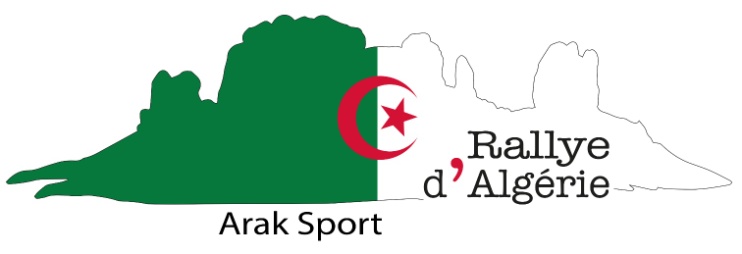 RALLYE D’ALGÉRIEDu 30 octobre au 6 novembre 2016ASSISTANCE RALLYE RAID MOTO – BON DE COMMANDEPneus Enduro Pneus Rallye Raid Ces tarifs incluent le transport, le stockage et le montage sur le rallye.Distributeur :HUG-S - 81 chemin de la Croix Jean Brillant – ZA les Chaumes – 38690 Le Grand Lemps – FranceTél. 00 33 (0) 4 76 07 02 22 - Portable : +33 (0) 6 87 76 33 98 - Email : online@hug-s.comIBAN : FR76 1680 7001 1331 1146 9421 239 – SWIFT BIC : CCBPFRPPGRESARL au capital de 10 000 euros – SIREN : 480 922 681 RCS Vienne – TVA Intracommunautaire : FR 46 480 922 681NOM : _________________________PRENOM :_________________________ADRESSE :________________________________________________________VILLE :________________________CP :__________PAYS :________________TEL :_____________________________FAX :___________________________EMAIL :___________________________________________________________MARQUEDIMENSIONSPROFILPRIXQUANTITETOTAL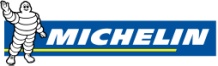 90.90X21MS80 €120.90x18 (140.80X18)AC1080 €140.80X18Enduro III90 €Bib MousseM15120 €Bib MousseM14130 €MARQUEDIMENSIONSPROFILPRIXQUANTITETOTAL90.90x21Desert Race130 €140.80x18Desert Race150 €Bib MousseM16130 €Bib MousseM02150 €